SDI Tools 注文書                 日付：　　　年　　　月　　日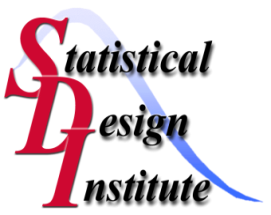 以下、ご記入の上、下記のe-mailまたはFAXで、SDI Japan社までご送付ください。E-mail：sales@statdesign-j.com	 FAX：0942-65-5846　　　　　　　　年間保守契約は、ご購入時にSDI Toolsのご購入本数と同数分をご契約頂きます。年間保守契約は初年度のみ必須となります。次年度以降は、延長のお申し出がない限り、自動解約となります。また、大学・教育機関向け製品には年間保守がございません。お客様情報記入欄　　　お客様情報はライセンス制作および保守契約書作成に必要となります。また、お問い合わせ時の確認やバージョン　　　アップ時のCDROMの送付等で必要になりますので漏れなくご記入ください。インストールPCの情報記入欄インストール対象とする全てのPCの情報をご記入下さい。Windows OSとExcelバージョンの組み合わせによっては起動できない場合が存在します。以上商品名商品名価格（税込）合計数SDI Toolsパッケージ製品パッケージ製品154,000円/本SDI Toolsパッケージ製品年間保守契約25,000円/本SDI Toolsパッケージ製品大学・教育機関向け65,000円/本SDI Toolsモジュール製品Triptych99,000円/本SDI Toolsモジュール製品年間保守契約12,500円/本SDI Toolsモジュール製品Apogee99,000円/本SDI Toolsモジュール製品年間保守契約12,500円/本会社・事業所名：　　　部署名：　　　ご住所  〒　　ご住所  〒　　ﾌﾘｶﾞﾅ　　　　お名前　　　　　お役職名：TEL：　　　E-mail：　　　No.Windows OSの種類Excelバージョンインストール製品名12345